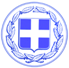 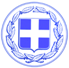                       Κως, 24 Οκτωβρίου 2016ΔΕΛΤΙΟ ΤΥΠΟΥΤην εβδομάδα, από Δευτέρα, 24-10-2016 ως Πέμπτη, 27-10-2016 προγραμματίζεται να εκτελεστούν οι παρακάτω εργασίες ανά Δημοτική Κοινότητα:Δημοτική Κοινότητα Κω Προετοιμασία χριστουγεννιάτικου διάκοσμουΚαθαρισμός ρεμάτωνΚαθαρισμός φρεατίων δικτύου ομβρίωνΕπισκευή πεζοδρομίων στην πόλη Μεταφορά τόφου στον ΧΥΤΑΔιαγραμμίσεις στον χώρο της παρέλασηςΤοποθέτηση πάγκωνΞυλουργικές εργασίες στο 7ο Δημοτικό ΣχολείοΔημοτική Κοινότητα Πυλίου Διευθέτηση – καθαρισμοί- χρωματισμοί χώρου παρέλασηςΚατασκευή στεφάνων για την παρέλασηΕξωτερικοί χρωματισμοί Κοινοτικού ΚαταστήματοςΚλαδεύσεις δένδρωνΔημοτική Κοινότητα Ασφενδιού Χωματουργικές εργασίες για ασφαλτόστρωση οδώνΚαθαρισμός πάρκωνΕλαιοχρωματισμός κιγκλιδωμάτων γηπέδου μπάσκετΚαθαρισμός χειμάρρων στο ΤιγκάκιΗλεκτρολογικές εργασίες συντήρησης στο Ζηπάρι και Τιγκάκι  Δημοτική Κοινότητα ΑντιμάχειαςΑσφαλτόστρωση οδών Αντιμάχειας (μεταφερόμενη εργασία προηγούμενης εβδομάδας)Καθαρισμός ρεμάτων Μαστιχάρι (Άι -Γιώργης και Αλμυρή).Συλλογή και μεταφορά ογκωδών αντικειμένων Δημοτική Κοινότητα Καρδάμαινας Κλαδεύσεις ευκαλύπτων στον δρόμο προς το Νεκροταφείο (Ασώματος)Συντήρηση γηπέδου μπάσκετ στην περιοχή «Κεπέχης» (συνεχίζονται οι χρωματισμοί)Κλαδεύσεις & καθαρισμός στον δρόμο προς τον Αγ. Νικόλαο (από την περιοχή της «Αμπέλλας» προς το μοναστήρι) και στην περιοχή «Αμπελάκι».Δημοτική Κοινότητα ΚεφάλουΚαλλωπισμός στον χώρο του μνημείουΑγροτική Οδοποιία περιοχής «ΣΤΑΥΡΙΑ - ΑΓΙΟΣ ΔΗΜΗΤΡΙΟΣ» Επισκευή και συντήρηση περίφραξης Γυμνασίου Κεφάλου ( χτίσιμο – σοβάτισμα) Αποκατάσταση ζημιών Δ.Ε.Υ.Α. ΚΩ .ΕΡΓΑΣΙΕΣ ΤΜΗΜΑΤΟΣ ΠΡΑΣΙΝΟΥ1. ΚΛΑΔΕΥΣΗ ΚΑΙ ΣΧΗΜΑΤΟΠΟΙΗΣΗ ΔΕΝΔΡΩΝ (ΑΡΜΥΡΙΚΙΑ) ΜΕ ΑΝΥΨΩΤΙΚΟ ΕΠΙ Β.ΓΕΩΡΓΙΟΥ 2. ΚΛΑΔΕΥΣΗ ΚΑΙ ΣΧΗΜΑΤΟΠΟΙΗΣΗ ΔΕΝΔΡΩΝ (ΑΡΜΥΡΙΚΙΑ) ΕΜΠΡΟΣ ΑΠΟ ΑΦΕΤΗΡΙΑ ΚΕΑΣ 3. ΚΛΑΔΕΥΣΗ ΜΕ ΑΝΥΨΩΤΙΚΟ ΦΟΙΝΙΚΑ ΕΠΙ ΕΘ.ΑΝΤΙΣΤΑΣΗΣ4. ΚΛΑΔΕΥΣΗ ΜΕ ΑΝΥΨΩΤΙΚΟ ΦΟΙΝΙΚΑ ΣΤΟ ΜΟΥΣΕΙΟ5. ΚΛΑΔΕΥΣΗ ΜΕ ΑΝΥΨΩΤΙΚΟ ΦΟΙΝΙΚΑ ΣΤΗΝ ΑΒΕΡΩΦ6. ΣΥΝΕΧΙΣΗ ΚΛΑΔΕΥΣΗΣ ΔΕΝΔΡΩΝ ΣΤΗΝ ΟΔΟ ΧΑΛΚΩΝΟΣ7. ΦΥΤΕΥΣΗ ΜΕ ΚΑΛΛΩΠΙΣΤΙΚΑ ΠΑΡΤΕΡΙΑ Β.ΓΕΩΡΓΙΟΥ8. ΤΟΠΟΘΕΤΗΣΗ ΒΟΤΣΑΛΩΝ ΣΤΗ ΒΑΣΗ ΤΩΝ ΔΕΝΔΡΩΝ ΕΠΙ Β.ΓΕΩΡΓΙΟΥ9. ΚΟΠΗ ΓΚΑΖΟΝ ΥΠΟΛ. ΠΑΡΤΕΡΙΩΝ Β.ΓΕΩΡΓΙΟΥ & ΛΙΜΑΝΙΟΥ 10. ΑΠΟΨΙΛΩΣΗ ΧΟΡΤΩΝ ΣΤΟΥΣ ΠΟΔΗΛΑΤΟΔΡΟΜΟΥΣ ΙΠΠΟΚΡΑΤΟΥΣ &ΛΙΜΑΝΙΟΥ11. ΚΑΘΑΡΙΣΜΟΣ-ΑΠΟΨΙΛΩΣΗ ΧΟΡΤΩΝ ΚΑΙ ΣΗΜΑΙΟΣΤΟΛΙΣΜΟΣΑΓ.ΝΙΚΟΛΑΟΥ12. ΣΗΜΑΙΟΣΤΟΛΙΣΜΟΣ ΓΙΑ 28η ΟΚΤΩΒΡΙΟΥ13. ΚΑΘΑΡΙΣΜΟΣ ΠΑΡΚΟΥ ΞΕΝΙΑ14. ΚΑΘΑΡΙΣΜΟΣ-ΣΧΗΜΑΤΟΠΟΙΗΣΗ ΦΡΑΧΤΗ ΜΝΗΜΕΙΟΥ ΑΓΝΩΣΤΟΥ ΣΤΡΑΤΙΩΤΗ15. ΚΑΤΑΣΚΕΥΗ ΣΤΕΦΑΝΙΩΝ 16. ΕΓΚΑΤΑΣΤΑΣΗ ΧΛΟΟΤΑΠΗΤΑ ΚΑΙ ΦΥΤΕΥΣΗ ΚΑΛΛΩΠΙΣΤΙΚΩΝ ΣΤΟ ΛΙΜΑΝΙΓραφείο Τύπου Δήμου Κω